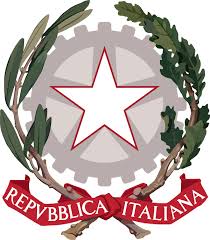 ISTITUTO COMPRENSIVO “MONS. P. GUERRIERODI AVELLA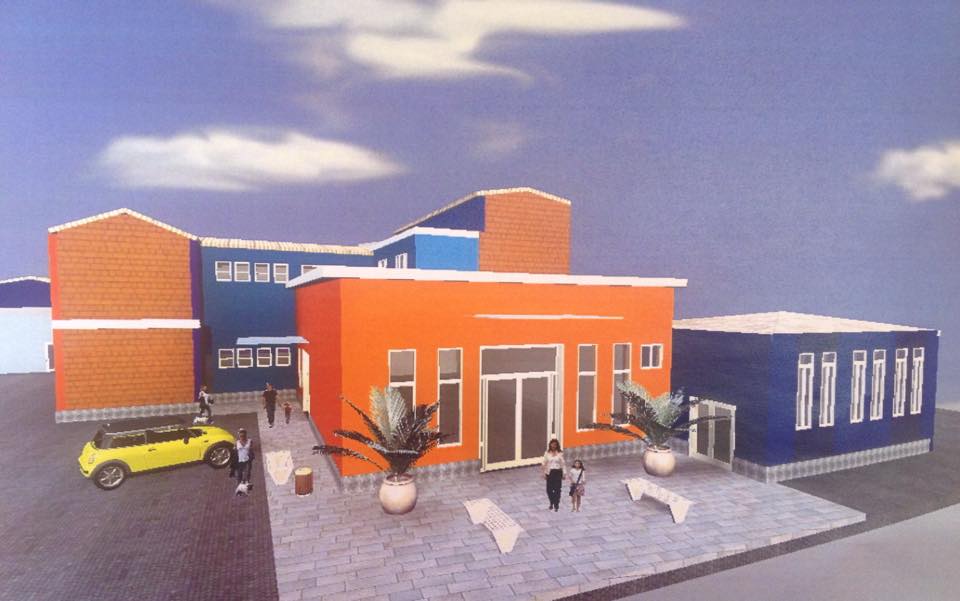 TITOLO :Candidato: nome cognomeClasse:………. Sezanno scolastico 2019/2020